Wałcz, dnia 28 maja 2024 r.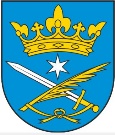      GMINA MIEJSKA WAŁCZnr sprawy: IRP.271.13.2024Pytania do postępowaniaZgodnie z art. 284, w zw. a art. 286 ustawy z dnia 11 września 2019 r. (Dz. U. 2023 poz. 1605 ze zm.), Zamawiający przekazuje pytania od wykonawcy, które wpłynęły 22 maja 2024 r. w toczącym się postępowaniu pn.: Remont boiska wielofunkcyjnego przy SP Nr 1, remont bieżni prostej i bieżni do skoku w dal przy SP nr 2 oraz remont boiska wielofunkcyjnego, remont bieżni prostej i do skoku w dal w SP Nr 5 w Wałczu, wraz z odpowiedzią:Pytanie 1Zamawiający ogłasza w/w przetarg dotyczący remontu boisk oraz bieżni przy SP 1, SP2, SP 5 z parametrami nawierzchni poliuretanowej określony w sposób dość rygorystyczny. Wymagania zamieszczone w STWiOR jednoznacznie wskazują wyłącznie na produkt jednego producenta dla obu typów nawierzchni. Można stwierdzić, że Zamawiający wybrał produkt przed zakończeniem procedury przetargowej. Przedstawiony zakres parametrów nawierzchni może świadczyć o dużym zaangażowaniu przedsiębiorcy dysponującego danym systemem nawierzchni przy kształtowaniu tak zaplanowanych wymagań, których celem jest konsekwentne wyeliminowanie nawierzchni konkurencyjnych.Powyższe powoduje, że Zamawiający ogranicza zasady uczciwej konkurencji. Jak wynika z dyrektyw unijnych Zamawiający powinien otwierać się na konkurencję i w tym celu umożliwiać składanie ofert odzwierciedlających różnorodność rozwiązań technicznych.W związku z powyższym wnosimy o dopuszczenie poniższych parametrów nawierzchni poliuretanowej określonych normą PN-EN 14877:2014. Takie działanie przełoży się na zwiększoną liczbę złożonych ofert i realniejsze wyceny wykonawców, którzy będą mogli wybrać odpowiednią nawierzchnię spośród większej liczby produktów, a nie będą zdani tylko na jednego producenta, który albo ogranicza dostępność tego produktu albo stosuje bardzo wysokie ceny.Wnosimy o zmianę poniższych parametrów w określonych normą PN-EN 14877:2014 dla nawierzchni typu 2S oraz “natrysk” o wartościach:Dodatkowo, wnosimy również o wykreślenie z wykazu wymaganych dokumentów dotyczących nawierzchni Certyfikatu FIBA. Certyfikat FIBA nie jest dokumentem odnoszącym się do jakichkolwiek parametrów technicznych, norm, lecz jest dokumentem potwierdzającym, że dany producent jest oficjalnym technicznym partnerem programu FIBA EQUIPMENT & VENUE APPROVAL PROGRAMME. Dokument ma charakter dobrowolny a jedynym uzasadnieniem jego wymogu jest utrudnienie konkurencji.Zamawiający wymaga również Raportu z badań na zgodność z aktualną normą DIN 18035-6:2014 Aktualną normą jest DIN 18035-6:2021. Przytoczona norma DIN 18035-6:2014 wygasła wraz z pojawieniem się nowej i tym samym każdy szanujący się producent został zobligowany do aktualizacji badań zgodnie z nową dyrektywą opartą na nowocześniejszej metodyce badań. Wnosimy o aktualizację tego dokumentu.Nadmieniamy, że Zamawiający wydatkuje środki publiczne i jego rolą jest wybranie oferty jak najkorzystniejszej zarówno jakościowo jak i finansowo. Zamawiający winien również dołożyć wszelkich starań, aby określić wymagania w sposób niebudzący jakichkolwiek podejrzeń i niezgodności z wytycznymi i standardami obowiązującymi w branży.Odpowiedź:Nawierzchnia poliuretanowa powinna być zgodna z normą PN-EN 14877:2014-02.Odstępuje się od wymagania Certyfikatu FIBA.Uwzględnia się korektę Badań potwierdzających zgodność z aktualną normą DIN 18035-6:2021-08 potwierdzającą bezpieczeństwo ekologiczne nawierzchni poliuretanowej.Certyfikat World Athletic - dotyczy tylko nawierzchni na bieżni (natrysk).Zamawiający zmienia zapisy przedmiotu zamówienia uwzględniając, że nawierzchnie na obiektach lekkoatletycznych powinny być wykonane na podbudowie betonowej bez warstwy typu ET. Podbudowę należy wykonać betonową lub asfaltową./Zamawiający/WŁAŚCIWOŚCITemp. Testu (°C)WARTOŚĆ ZGODNA Z NORMĄ PN-EN 14877:2014Wytrzymałość na rozciąganie, Mpa23 ± 2 ( bez postarzenia)≥ 0,4Wytrzymałość na rozciąganie, Mpa23 ± 2 ( po postarzeniu)≥ 0,4Wydłużenie względne przy zerwaniu, %bez postarzenia≥ 40Wydłużenie względne przy zerwaniu, %po postarzeniu≥ 40Amortyzacja wstrząsów, %10 ± 2TYP SA 35-50Amortyzacja wstrząsów, %23 ± 2TYP SA 35-50Amortyzacja wstrząsów, %40 ± 2TYP SA 35-50Amortyzacja wstrząsów, %po przyśpieszonym starzeniuTYP SA 35-50Odkształcenie pionowe, mm10 ± 2≤ 3Odkształcenie pionowe, mm23 ± 2Odkształcenie pionowe, mm40 ± 2Odporność na ścieranie w aparacie Tabera, g23 ± 2 (bez postarzania)≤ 4Odporność na ścieranie w aparacie Tabera, g23 ± 2 (po postarzeniu)Odporność na sztuczne starzenie oceniona zmianą barwy (stopień w skali szarej); (metoda badań PN-EN 20105-A02:1996)≥ 3Opór poślizgu, próba wahadła, ślizgacz CEN, skala C, jednostki PTV- nawierzchnia sucha23 ± 280-110- nawierzchnia mokra23 ± 255-110Prędkość przesiąkania wodą mm/h23 ± 2≥ 150Odbicie piłki na sucho, %23 ± 2≥ 90